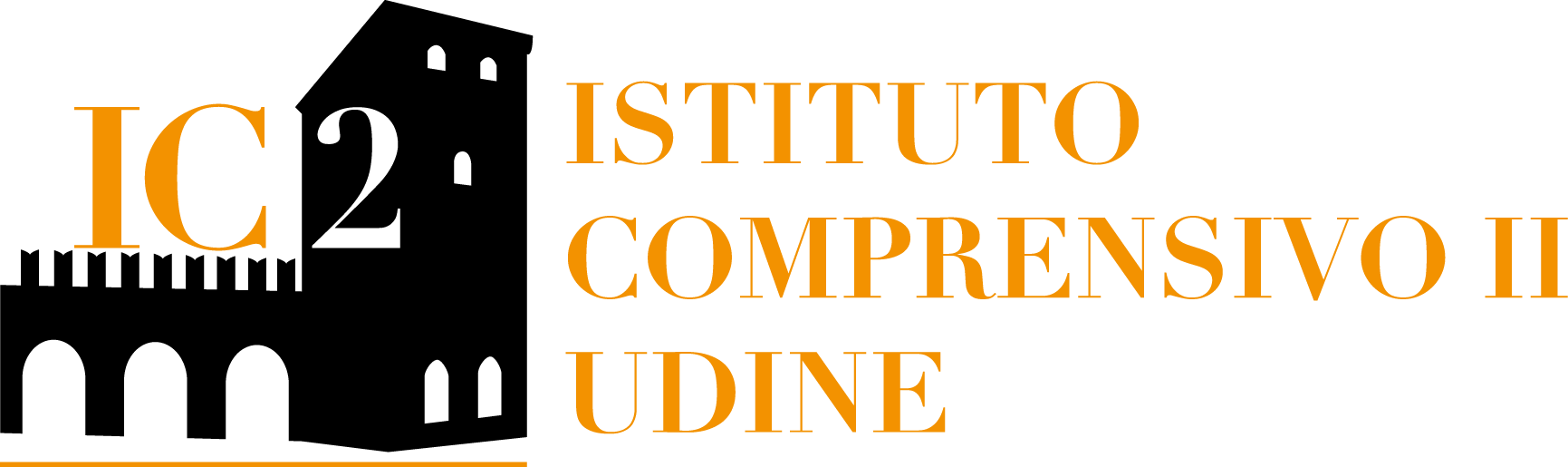 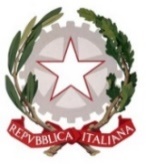 Rientro alunno successivamente ad assenza per motivi personali/di famigliaAUTODICHIARAZIONE AI SENSI DEGLI ARTT. 46 E 47 D.P.R. N. 445/2000 Il/La sottoscritto/a _________________________________________________, nato/a il ____/____/__________  a ___________________________________________(prov.___)padre/madre/tutore di__________________________________________________ frequentante la classe____________  del plesso di scuola  Secondaria di I grado ValussiPrimaria Garzoni Ronchi Primaria Garzoni MontessoriPrimaria PellicoPrimaria Zorutti Ovverofrequentante la sezione____________  del plesso di scuola  dell’infanziaAgazziLaipaccoPickconsapevole delle conseguenze penali previste in caso di dichiarazioni mendaci a pubblico ufficiale (art. 495 C.P.), sotto la propria responsabilità,  DICHIARA di essere a conoscenza delle attuali misure anti-contagio e di contrasto all’epidemia COVID-19 di cui al relativo Regolamento pubblicato nel sito dell’Istituto Comprensivo 2 Udineche il proprio figlio è stato assente per motivi personali/di famiglia.Il/La sottoscritto/a dichiara inoltre di essere a conoscenza che i dati personali forniti nella presente dichiarazione sono necessari per la tutela della salute propria e di tutte le altre persone presenti all’interno di questa struttura; pertanto presta il proprio esplicito e libero consenso al loro trattamento per le finalità di cui alle norme in materia di contenimento e gestione dell’emergenza da COVID-19. Consento al trattamento dei dati personali contenuti nella presente dichiarazione. Data ________________ Firma leggibile  _____________________________________________